COMMISSION DE WILAYA DE DISCIPLINEاللجنة الولائية للانضباطREUNION DU 05/03/2023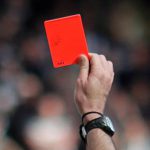 MEMBRES PRESENTS :-NOUAR  NAFAA NABIL    MAITRE-BOUMARAF   AMARA   SECRETAIRE  ORDRE DU JOUR : TRAITEMENT DES AFFAIRESPV  N° 17AFFAIRE N° 78  RENCONTRE   USAM /ESSR   DU 02/03/2023  SENIORS  -BAGHDAD  WALID   LIC N° J0263….. ESSR………….……………………………..….AVERTISSEMENT POUR CAS-BENABID  SALAH   LIC N° J0192…….. USAM………….………..………………..….AVERTISSEMENT POUR CASAFFAIRE N° 79  RENCONTRE   CSRAM /IRBM   DU 02/03/2023  SENIORS  -LOUZ  HAROUN  LIC N° J0073…………………... CSRAM ……………………………AVERTISSEMENT POUR  CAS-ILIGH  NABIL LIC N° J0025  …………………….…. CSRAM…………………… …   ..AVERTISSEMENT POUR CAS-ABBOUD  KHEIREDDINE LIC N° J0324  … .…. IRBM…………….………… …   ..AVERTISSEMENT POUR CASAFFAIRE N° 80  RENCONTRE   ASCKS /OAF   DU 03/03/2023  SENIORS  -MOUDJEB   DHIAEDDINE  LIC N° J0347 …….ASCKS……………………………….AVERTISSEMENT POUR CAS-BOUKAHEL    ABDERACHID  LIC N° J0405   .ASCKS……………………………….AVERTISSEMENT POUR CAS-DJEDID   NACER  LIC N° J0125 ………………….….OAF……………………………….AVERTISSEMENT POUR CAS-HALOUI   MOUSSA  LIC N° J0186 ……………….….OAF……………………………….AVERTISSEMENT POUR CASAFFAIRE N° 81  RENCONTRE   ARBAB /CAFAZ DU 03/03/2023  SENIORS  -MOKDAD  HAITHEM  LIC N° J0210… ARBAB…EST SUSPENDU DE 01 UN MATCH POUR CUMUL DE CARTO NS-CHELOUACHE  TAKIEDDINE  LIC N° J0114... ARBAB……………………..…………….AVERTISSEMENT POUR CAS-HAMBLI  ABDELGHANI  LIC N° J0110………... ARBAB………………………..………….AVERTISSEMENT POUR JD-SAHBI  ABDERAOUF  LIC N° J0174……….…... ARBAB………………………..………….AVERTISSEMENT POUR JD-HAMIDA  OUSSAMA  LIC N° J0225……….…... CAFAZ………………………..………….AVERTISSEMENT POUR JDAFFAIRE N° 82  RENCONTRE   USMAB2 /USB  DU 04/03/2023  SENIORS  -FEZZANI  ACHREF  LIC N° J0038…………………. USB………………………………………AVERTISSEMENT POUR CAS-KOUACHI  ABDEREZAK  LIC N° J0046............ USB………………….……..…………….AVERTISSEMENT POUR CASMAITRE                                                                                                                            LE SECRETAIRE  DE LA COMMISSION  NOUAR   NAFAA  NABIL AMARA  BOUMARAF